ОтчётМарьянского сельского поселенияо проведённом мероприятии27.09.2019г. в Центре внешкольной работы Марьянского сельского поселения было проведено мероприятие, в рамках программы «Антинарко» - «Здоровая планета» - конкурс рисунков на асфальте.В начале мероприятия с ребятами была проведена тематическая беседа, в ходе которой, они отвечали на вопросы, отгадывали загадки.На мероприятии присутствовало 30 человек.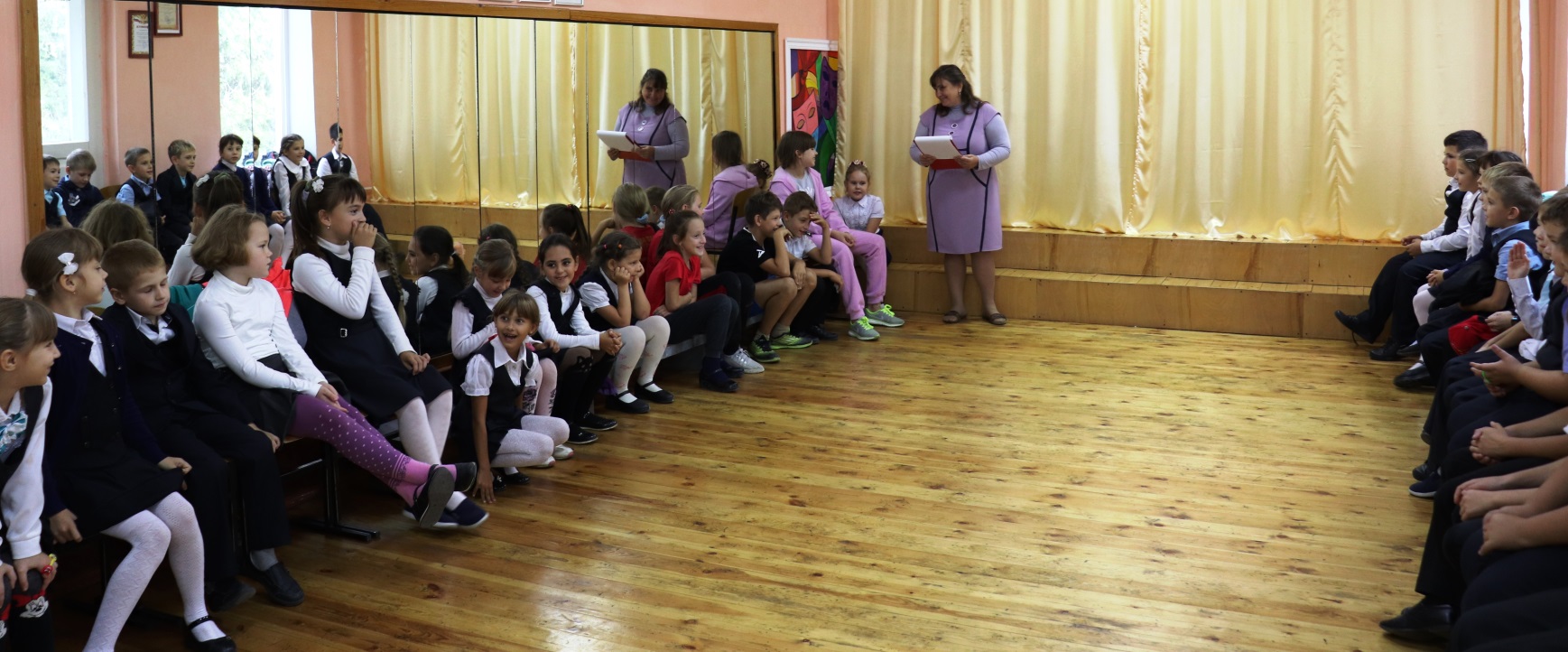 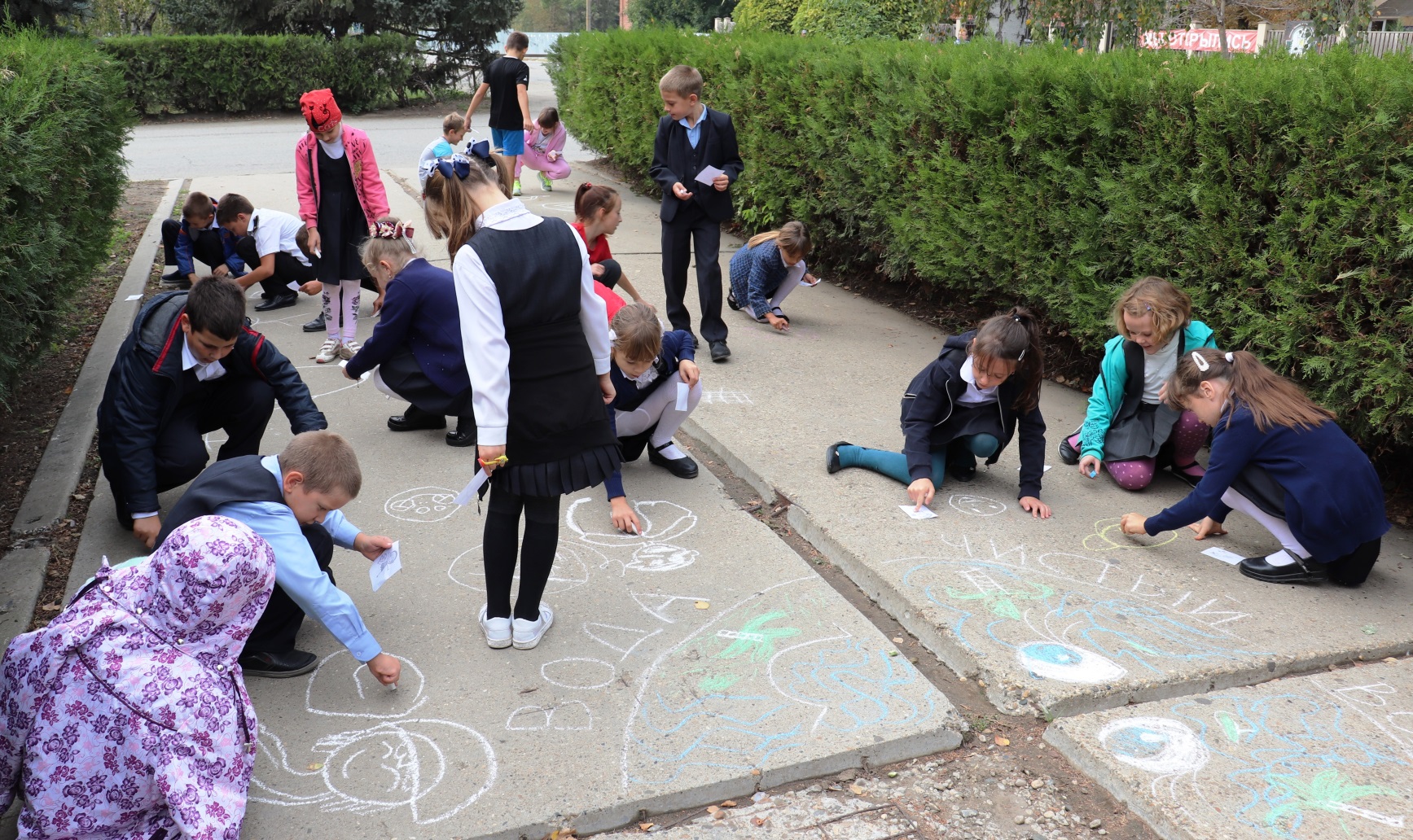 